HCOM Internet Explorer v8 Settings - Quick Reference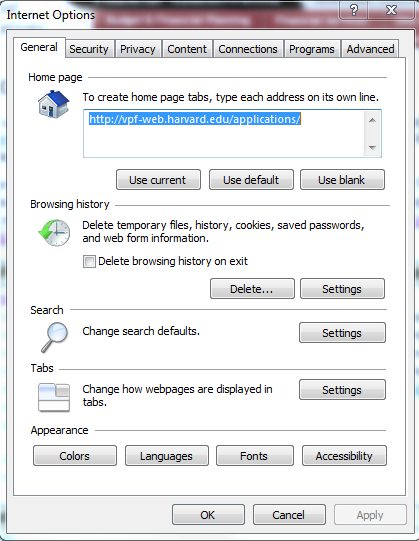 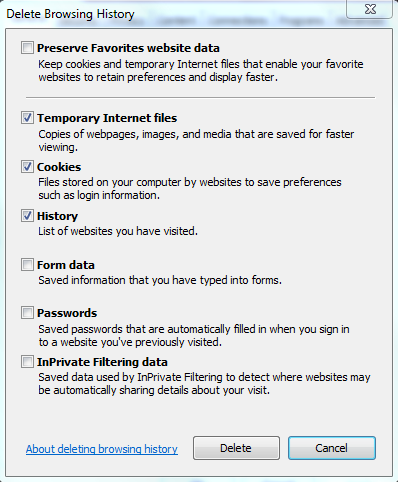 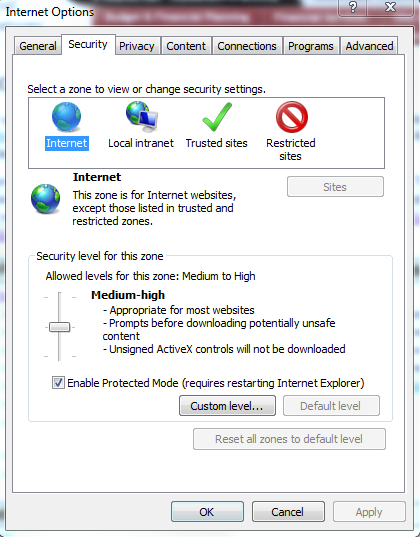 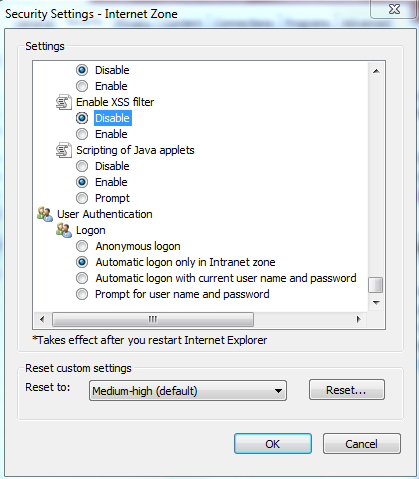 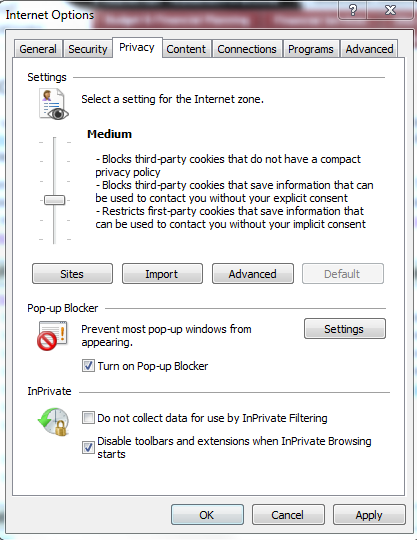 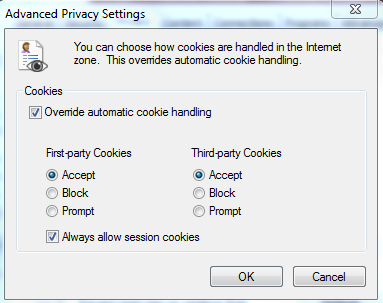 Once you have completed these setting changes, HCOM should function properly.  If you are still experiencing problems with the application, please contact the HUIT Support Center at x6-2001 or UIS_helpdesk@harvard.edu.											Feb 2012